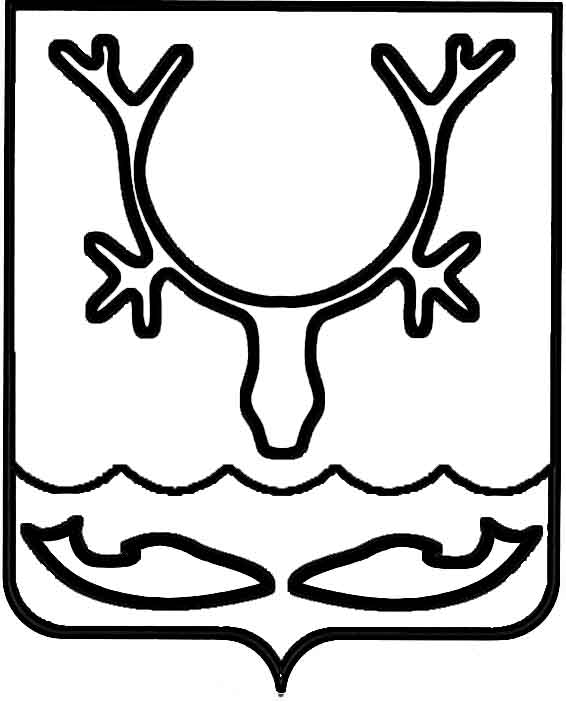 Администрация МО "Городской округ "Город Нарьян-Мар"ПОСТАНОВЛЕНИЕот “____” __________________ № ____________		г. Нарьян-МарВ соответствии со статьей 173 Бюджетного кодекса Российской Федерации, руководствуясь Положением о бюджетном процессе в муниципальном образовании "Городской округ "Город Нарьян-Мар", утвержденным решением Совета городского округа "Город Нарьян-Мар" от 28.03.2013 № 530-р, постановлением Администрации МО "Городской округ "Город Нарьян-Мар" от 01.07.2013 № 1245 (в ред.                                от 29.09.2016) "Об утверждении Порядка разработки прогноза социально-экономического развития МО "Городской округ "Город Нарьян-Мар", Администрация МО "Городской округ "Город Нарьян-Мар"П О С Т А Н О В Л Я Е Т:1.	Одобрить прогноз социально-экономического развития муниципального образования "Городской округ "Город Нарьян-Мар" на 2017 – 2019 годы (Приложение).2.	Настоящее постановление вступает в силу с момента подписания и подлежит официальному опубликованию.0711.20161169Об одобрении прогноза социально-экономического развития муниципального образования "Городской округ "Город Нарьян-Мар" на 2017 – 2019 годыГлава МО "Городской округ "Город Нарьян-Мар" Т.В.ФедороваПриложениек постановлению Администрации МО"Городской округ "Город Нарьян-Мар"от 07.11.2016 № 1169Прогноз социально-экономического развития МО "Городской округ "Город Нарьян-Мар" на 2017 год и плановый период 2018-2019 годовПриложениек постановлению Администрации МО"Городской округ "Город Нарьян-Мар"от 07.11.2016 № 1169Прогноз социально-экономического развития МО "Городской округ "Город Нарьян-Мар" на 2017 год и плановый период 2018-2019 годовПриложениек постановлению Администрации МО"Городской округ "Город Нарьян-Мар"от 07.11.2016 № 1169Прогноз социально-экономического развития МО "Городской округ "Город Нарьян-Мар" на 2017 год и плановый период 2018-2019 годовПриложениек постановлению Администрации МО"Городской округ "Город Нарьян-Мар"от 07.11.2016 № 1169Прогноз социально-экономического развития МО "Городской округ "Город Нарьян-Мар" на 2017 год и плановый период 2018-2019 годовПриложениек постановлению Администрации МО"Городской округ "Город Нарьян-Мар"от 07.11.2016 № 1169Прогноз социально-экономического развития МО "Городской округ "Город Нарьян-Мар" на 2017 год и плановый период 2018-2019 годовПриложениек постановлению Администрации МО"Городской округ "Город Нарьян-Мар"от 07.11.2016 № 1169Прогноз социально-экономического развития МО "Городской округ "Город Нарьян-Мар" на 2017 год и плановый период 2018-2019 годовПриложениек постановлению Администрации МО"Городской округ "Город Нарьян-Мар"от 07.11.2016 № 1169Прогноз социально-экономического развития МО "Городской округ "Город Нарьян-Мар" на 2017 год и плановый период 2018-2019 годовПриложениек постановлению Администрации МО"Городской округ "Город Нарьян-Мар"от 07.11.2016 № 1169Прогноз социально-экономического развития МО "Городской округ "Город Нарьян-Мар" на 2017 год и плановый период 2018-2019 годовПриложениек постановлению Администрации МО"Городской округ "Город Нарьян-Мар"от 07.11.2016 № 1169Прогноз социально-экономического развития МО "Городской округ "Город Нарьян-Мар" на 2017 год и плановый период 2018-2019 годовПриложениек постановлению Администрации МО"Городской округ "Город Нарьян-Мар"от 07.11.2016 № 1169Прогноз социально-экономического развития МО "Городской округ "Город Нарьян-Мар" на 2017 год и плановый период 2018-2019 годовПриложениек постановлению Администрации МО"Городской округ "Город Нарьян-Мар"от 07.11.2016 № 1169Прогноз социально-экономического развития МО "Городской округ "Город Нарьян-Мар" на 2017 год и плановый период 2018-2019 годов№ п/пНаименование индикатораЕд. изм.отчет отчетотчетоценка прогнозпрогнозпрогнозпрогноз№ п/пНаименование индикатораЕд. изм.2014 год2015 год9 месяцев 20162016 год2017 год2018 год2019 год2019 год1.Демографическая ситуация1.1.Среднегодовая численность постоянного населениятыс. чел.23,724,224,824,825,325,926,226,21.2.Естественный прирост (убыль) человектыс. чел.0,20,3информация отсутствует0,20,20,20,20,21.3.Миграционный прирост (убыль) населениятыс. чел.0,40,3информация отсутствует0,30,30,30,30,31.4.Численность населения трудоспособного возрастатыс. чел.14,614,6*информация отсутствует14,714,814,914,914,92.Труд2.1.Фонд оплаты труда работников предприятий, организаций расположенных на территории муниципального образованиямлн. руб.11 236,811 769,85777,5*12 579,812 415,812 537,612 659,412 659,42.2.Среднесписочная численность работников (без внешних совместителей) всех предприятий и организацийтыс. чел.15,315,315,815,816,116,216,416,42.3.Среднемесячная номинальная начисленная заработная плата работников крупных и средних предприятий и некоммерческих организацийрублей66 902,569 776,572340,5*72 064,269 776,569 776,569 776,569 776,52.4.Уровень безработицы%1,3%1,7%2,3%2,3%2,2%2,1%2,0%2,0%2.5.Прожиточный минимум на душу населениярублей16 59318 71119 46019 40020 46721 44922 37222 3723.Предпринимательство3.1.Число субъектов малого и среднего предпринимательства, всего, в т.ч.единиц990106385710931121114611711171- индивидуальных предпринимателейединиц636688585708728748768768- юридических лицединиц3543752723853933984034033.2.Количество индивидуальных предпринимателей, применяющих патентную систему налогообложенияединиц506058*62636567673.3.Оборот продукции (услуг), производимый малыми предприятиями, в т.ч.млн. руб.1 649,61 902,9информация отсутствует2 045,62 158,12 261,72 358,92 358,94.Потребительский рынок4.1.Оборот розничной торговлимлн. руб.2 293,62 287,0информация отсутствует2 287,02 287,02 287,02 287,02 287,04.2.Оборот общественного питаниямлн. руб.376,7486,5информация отсутствует523,0551,8578,2603,1603,14.3.Индекс потребительских цен (декабрь к декабрю)%109,7115,4104,34**107,5105,5104,8104,3104,35.Жилищное строительство и обеспечение граждан жильем5.1.Количество многоквартирных домовединиц4254164044064023983923925.2.Общая площадь жилых помещений (МКД + ИЖД), всего, в том числе:тыс.кв.м.560,1577,2602,6615,4628,7652,1670,6670,65.2.1.Общая площадь жилых помещений муниципального жилого фондатыс.кв.м.74,876,583,083,088,088,088,088,05.3.Объем жилищного строительстватыс.кв.м.46,311,41,314,215,325,420,520,55.4.Количество граждан, получивших жилые помещения и улучшивших жилищные условия в отчетном периоде из числа граждан, состоящих на учете в качестве нуждающегося в жилых помещенияхсемей1521625969207070705.5.Количество граждан, состоящих на учете в качестве нуждающихся в жилых помещенияхсемей179315831430137012501180111011105.6.Общая площадь жилых помещений, приходящаяся в среднем на одного жителякв.м.23,423,824,324,824,825,225,625,66.Организация муниципального управления6.1.Сумма доходов местного бюджета, всего, в т.ч.тыс. руб.3 040 724,82 561 620,0478 169,5668 022,5708 635,8715 260,8722 555,8722 555,8собственные налоговые и неналоговые доходы местного бюджетатыс. руб.638 507,3667 658,0457 550,5628 545,0626 864,0633 834,0641 684,0641 684,0межбюджетные трансфертытыс. руб.2 402 217,51 893 962,020 619,039 477,581 771,881 426,880 871,880 871,86.2.Расходы бюджета муниципального образования на содержание работников органов местного самоуправления в расчете на одного жителя муниципального образованиятыс. руб.7,98,05,57,87,57,17,07,07.Прочие показатели7.1.Общая площадь территории городского округага4 497,64 497,64 512,84 512,84 512,84 512,84 512,84 512,87.2.Площадь земельных участков, являющихся объектами налогообложения земельным налогомкв. км3,53,7информация отсутствует3,83,94,04,14,17.3.Общая протяженность автомобильных дорог общего пользования местного значениякм43,837,843,144,544,544,544,544,57.4.Протяженность автомобильных дорог общего пользования местного значения, отвечающих нормативным требованиямкм4,73,63,66,86,86,86,86,8* - за период с января по июнь 2016 года** - отношение цен в августе 2016 года к декабрю 2015 года